Found Art 3D Model - BM#2: Definitions SheetMale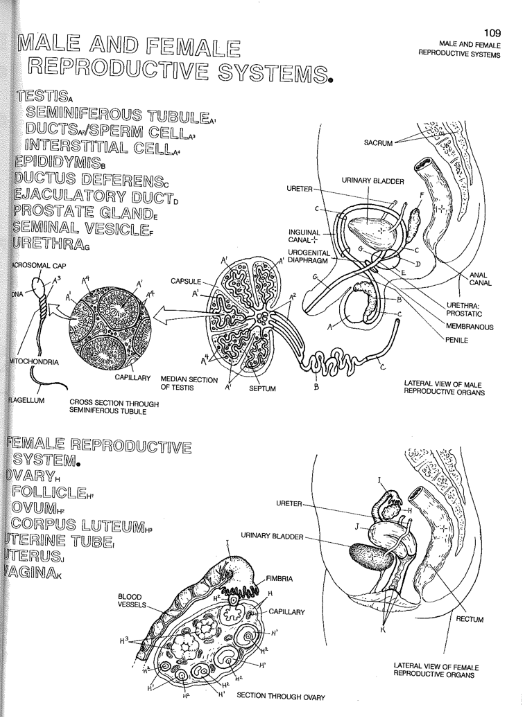 Scrotum:Testes:Seminiferous Tubules:Epididymis:Vas Deferens:Urethra:Penis:Corona/Glans:Prostate:Sperm:Semen: 